Башҡортостан Республикаһы                                                                    Администрация сельского поселения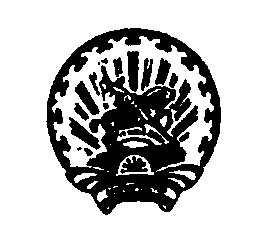 Ишембай районы                                                                                                  Янурусовский сельсоветмуниципаль районының                                                                                   муниципального районаЙәнырыҫ ауыл Советы                                                                                       Ишимбайский районауыл биләмәһе хәкимиәте                                                                                  Республики Башкортостан        Пролетар  урамы,14а ,  Йәнырыҫ  ауылы,                                                                             ул.Пролетарская,14а, с.ЯнурусовоИшембай районы, Башкортостан Республикаһы                                                     Ишимбайский район, Республика Башкортостан,                                      453237                                                                                                                                 453237               тел.7-33-07, факс: 7-3-3-32                                                                                                     тел.7-33-07, факс: 7-33-32      Электрон  адресы: janurussp@ufamts.ru                                                                          Электронный адрес: janurussp@ufamts.ru      БОЙОРОК                                                                    РАСПОРЯЖЕНИЕ  19 март    2019 йыл                         № 21                          19  марта  2019 года О единовременной выплате	В связи с празднованием 100- летия образования Башкортостан,  на основании Распоряжения Совета муниципального района Ишимбайский район Республики Башкортостан от 15 марта  2019 года № 9, распоряжения администрации муниципального района Ишимбайский район Республики Башкортостан от 15.03.2019 года № 88-р, осуществить единовременную выплату работникам за счет экономии средств по смете расходов на содержание аппарата администрации сельского поселения  Янурусовский сельсовет  муниципального района  Ишимбайский район в пределах месячного фонда оплаты их труда согласно фактически отработанного времени в текущем году согласно  прилагаемого списка:     1.Маннанову Минияру  Рауфовичу  – и.о. главы сельского поселения;     2.Рахмауллиной Гулшат  Даригатовне  – и.о. управляющего  делами;     3.Курбановой Гульназ  Флюровне  – специалисту 3-ой категории;     4.Файзуллину Шамилю  Зайнулловичу  – водителю администрации;     5.Шагидуллиной Халиде  Флюровне  – уборщице  служебных помещений.И.о. главы сельского поселения			                   	М.Р. Маннанов 	